	       	Gulf Middle School          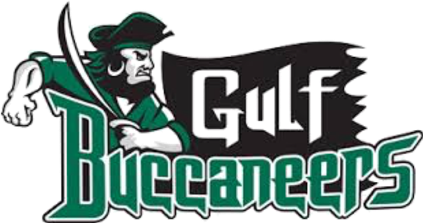 	  	6419 Louisiana Avenue     New Port Richey, FL 34653         
           Phone: 727-774-8000                    Fax: 727-774-8091Inspiring Buccaneers @ Gulf Middle School 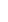 8th Grade End of the Year Activities Information 2022-23Dear Parent/Guardian,As a part of our school’s commitment to prepare our students for the adventures and rigor that high school brings, we are sharing eligibility requirements for 8th grade end of the year activities. These events are an exciting part of celebrating promotion at Gulf Middle, and attendance is a privilege that students earn. We are notifying you of the requirements so that you can support your child in meeting them, as our desire is that every student in 8th grade earns the privilege of participating.  The 8th grade students have also been notified of these requirements and understand what they must do to earn the privilege of attending these events.Beginning on March 1, 2023 students must meet ALL of the following criteria in order to be eligible to participate in ANY of the 8th Grade Activities including 8th Grade Dance and 8th Grade GradVenture Field Trip.Academic Eligibility Requirements:Students must pass and/or be passing ALL core subjects (Language Arts, Math, Science, and Social Studies) for each of the 3 years in Middle School. Students with failures in 6th, 7th or 8th grade core classes must first recover failed classes before they are eligible for promotion; therefore, these students are not eligible for 8th grade activities until all courses are recovered.  Students, who currently do not meet the academic eligibility requirements, can become eligible by:Raising their grade in all 8th grade core classes to a passing levelCompleting Course Recovery for failed coursesBehavioral Eligibility Requirements: Any student with a Level 2 or Level 3 referral between October 17 - May 5, 2023 is not eligible for the 8th grade GradVenture Trip. Any student with a Level 3 referral or more than one Level 2 referrals after March 1, 2023 is not eligible for any 8th grade activity.With behavioral expectations in place, we anticipate that students, even those that have a history of disciplinary referrals, will try to avoid referable infractions so that they can participate in 8th grade activities. Please Note: For 8th Grade Activities that require the school to pre-pay, any student who becomes ineligible after the pre-payment deadline will not receive a refund. As a Final Reminder: While students may initially qualify for all activities in March, it is up to the student to maintain on-track grades and behavior in order to remain eligible.  If you have any questions regarding any of the eligibility requirements, please feel free to contact us.Sincerely,Mrs. Jackson, 8th Grade Administrator Mrs. Nicolas, 8th Grade Counselor8th Grade End of the Year Activities 2022-2023SAVE THE DATES!Eighth Grade Field Trip (Reminder for families who already signed up and submitted initial payment and permission slip by December 17, 2022)Location: Universal Studios /Universal Islands of AdventureWhen: Friday, May 5th 2023 School Dress Code applies & students must wear the 8th Grade GradVenture t-shirt on the trip with no alterations.  $160 – Final payment due by March 3, 2023 Includes transportation, admission, 8th grade GradVenture t-shirt, and meal voucher at the park. Academic eligibility deadline: February 24 - students must be on track for 8th grade core classesBehavior eligibility:  No Level 2 or 3 referrals Oct 17-May 5.Note:  Refunds for ANY reason will not be available after March 3, 2023.Eighth Grade DanceDress: Semi-formal Hollywood Glam ThemeWhere: CafeteriaWhen: Friday, May 19, 2023 from 6:00pm-8pmCost: $10 cash presale only during the week of May 15th at lunches. (No tickets will be sold at the door)Dress Code: Semi-formal. No jeans or hats, no strapless garments (straps must be sewn in), pants must be secured at the waist, no t-shirts, skirts/dresses must be fingertip length, neckline must not fall below armpit level.Eligibility: Must submit payment and permission slip. Must meet ALL eligibility criteria by 2:35pm, Friday, May 12th: Must be passing all core classes, no Level 3 referrals, no more than one Level 2 referral after March 1, 2023.8th Grade Promotion CeremonyDate:  Wednesday, May 24, 2023Where:  GymnasiumTime:  9:30amDress:  Similar to what students might wear for a school picture or out to dinner.Photos will be taken.2 guest tickets will be provided per student during the week of May 15th.Overflow parking is available in the bus loop.Students meeting all promotion requirements will report to the cafeteria at 8:10am for attendance, Promotion line-up and clap-out and proceed to the gym for Promotion Ceremony.8th Grade Class of 2027 T-shirtCost:  $5 presale only due by March 10th For all online payments using Rycor go to https://www.studentquickpay.com/pasco/.